Allegato IIIProt. n.: Data:In virtù dell'articolo 29 della Legge sulle autonomie locali (Gazzetta Ufficiale della RS nn. 94/07 – testo unico ufficiale, 76/08, 79/09, 51/10, 40/12 – Sigla: ZUJF, 14/15 – Sigla: ZUUJFO, 11/18 – ZSPDSLS-1 e 30/18), degli articoli 17 e 42 del Decreto sull'istituzione dell'ente pubblico di educazione e istruzione Scuola elementare Vojka Šmuc Isola (Bollettino Ufficiale del Comune di Isola nn. 08/97, 12/98,10/05, 23/07, 5/10 e 9/17, 17/17) e dell'articolo 30 dello Statuto del Comune di Isola (Bollettino Ufficiale del Comune di Isola n. 15/18 – testo unico ufficiale), il Consiglio del Comune di Isola, riunitosi il … alla sua … seduta ordinaria, accoglie il seguente atto di D E L I B E R A1	Nell'anno 2019 l'Ente pubblico di educazione e istruzione Scuola elementare Livade Isola può usare l'eccedenza delle entrate sulle uscite degli anni precedenti nella somma complessiva fino a 27.425,95 € per i seguenti scopi: L'ente pubblico è tenuto a inserire detti investimenti nel proprio piano finanziario per l'anno 2019, il Comune invece nel proprio piano dei programmi di sviluppo. Per gli investimenti, cui somma prevista supera i 20.000 EURO, l'ente pubblico è tenuto a eseguire il bando di concorso pubblico in conformità alle disposizioni della legge che regola gli appalti pubblici. 2Il versamento delle eccedenze degli anni passati nel bilancio del Comune di Isola non è necessario, ma l'ente pubblico è comunque tenuto a presentare al Comune di Isola dopo il consumo di dette eccedenze la richiesta di pagamento dal bilancio e i certificati sul consumo dei mezzi entro il termine di 15 giorni dalla conclusione del singolo investimento. La richiesta dell'ente pubblico viene compensata con la richiesta del Comune di Isola di versamento delle eccedenze nel bilancio.3Il presente atto di Delibera entra in vigore il giorno successivo alla sua pubblicazione nel Bollettino Ufficiale del Comune di Isola. Si recapita a:SE Vojka Šmuc IsolaServizio contabilità e finanze, in locoUfficio attività sociali, in locoatti – 2x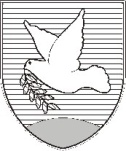 OBČINA IZOLA – COMUNE DI ISOLA OBČINSKI SVET – CONSIGLIO COMUNALESončno nabrežje 8 – Riva del Sole 86310 Izola – IsolaTel: 05 66 00 100E-mail: posta.oizola@izola.siWeb: http://www.izola.si/Voce di bilancio523106Attrezzature/InvestimentiFornitoreSomma del preventivoSOMMA DA PAGARE DALLE ECCEDENZE CORRENTI1Attrezzature informaticheStampanti e altro2357,762347,56TOTALE2357,762347,562Attrezzature da cucinaCongelatore per la cucina IsolaAffettatrice per la cucina KorteLavatrice per la cucina IsolaArmadio inox cucina IsolaFrigoriferoUtensili per la cucina Isola e KorteTOTALE2220,401830,72475,80573,401573,801500,008174,122208,391820,51473,23477,481565,29700,007244,903Attrezzature scolasticheTavoli e sedie per le classi, cattedra, cassettiera1014,551009,07TOTALE1014,551009,074Attrezzature tecnicheCupola luminosa490,00380,00TOTALE490,00380,005Investimenti urgentiRinnovo pavimento 440m2 nella cucina di KorteRinnovo pavimento 280 m2 nel refettorio di IsolaRecinto in metallo per l’interno della scuola5192,003304,001080,005192,003304,001080,00TOTALE9576,009576,006Altre speseSistemazione del parco giochi a Isola e Korte16807,0016807,00TOTALE16807,966868,42DA PAGARE27425,95Danilo MARKOČIČIl Sindaco